云浮市新兴江松云国考断面周边入河排污口整治工程勘察和初步设计竞争性磋商文件采购项目编号：GDJF-2023YF0316001采购人：云浮市云创源投资控股有限公司采购代理机构：广东建发工程管理有限公司2023年3月温 馨 提 示一、如无另行说明，磋商响应文件递交截止时间为响应文件递交截止时间前30 分钟内。二、为避免因迟到而失去磋商资格，请适当提前到达。三、磋商响应文件应按顺序编制页码。四、请仔细检查响应文件是否已按采购文件要求盖章、签名、签署日期。五、请正确填写“报价总表”。六、如报价产品属于许可证管理范围内的，须提交相应的许可证复印件。七、若项目允许，以联合体形式投标/报价的，请提交“联合体共同投标协议书”。八、为了提高政府采购效率，节约社会交易成本与时间，希望购买了采购文件而决定不参加本次磋商的供应商，在响应文件递交截止时间的3 日前，按“磋商函”中的联系方式，以书面形式告知采购代理机构。对您的支持与配合，谨此致谢。九、投标供应商如需对项目提出询问或质疑，请在法定质疑期内以书面形式（加盖单位公章的原件和必要的证明材料，其它形式无效）向采购代理机构提出。十、根据广东省政府采购的要求，供应商参加广东省政府采购活动须在广东省政府采购网（http：//gdgpo.czt.gd.gov.cn）首页右侧“政府采购供应商”-“注册”进行注册登记，请参加本项目磋商且尚未在广东省政府采购网和云浮市公共资源交易网进行注册登记的供应商务必于本项目磋商截止日前完成注册登记，否则由此造成的信息发布延误等影响由供应商自行承担。（本提示内容非采购文件的组成部分，仅为善意提醒。如有不一致，以采购文件为准。）目   录第一部分:投标邀请函………………………………………1-4第二部分:用户需求书………………………………………5-7第三部分:投标人须知………………………………………8-24第四部分:合同书格式………………………………………25-44第五部分:响应文件格式……………………………………45-69第一部分磋 商 邀 请 函磋 商 邀 请 函各（潜在）供应商：广东建发工程管理有限公司受云浮市云创源投资控股有限公司的委托，对云浮市新兴江松云国考断面周边入河排污口整治工程勘察和初步设计进行竞争性磋商采购，欢迎符合资格条件的供应商投标。一、采购项目编号：GDJF-2023YF0316001二、采购项目名称：云浮市新兴江松云国考断面周边入河排污口整治工程勘察和初步设计三、采购预算：550000.00元（其中包括：勘察费240000.00元，初步设计费310000.00元）四、采购方式：竞争性磋商。五、用户需求书及需求：(采购项目技术规格、参数及要求，需要落实的政府采购政策)1、 采购项目技术规格、参数及要求详见磋商文件“第二部分用户需求书”；2、 本项目不属于政府采购项目，参照政府采购程序进行竞争性磋商招标；3、 本项目采购本国货物、服务、工程；六、供应商资格：1、符合《中华人民共和国政府采购法》第二十二条的规定；2、投标人（或联合体各成员）在中华人民共和国境内注册的法人或其他组织或自然人， 投标（响应）时提交有效的营业执照（或事业法人登记证或身份证等相关证明） 副本复印件。分支机构投标的，须提供总公司和分公司营业执照副本复印件，总公司出具给分支机构的授权书；3、投标人（或联合体各成员）有依法缴纳税收和社会保障资金的良好记录：按格式要求签署《资格文件声明函》；4、投标人（或联合体各成员）具有良好的商业信誉和健全的财务会计制度：按格式要求签署《资格文件声明函》；5、投标人（或联合体各成员）具有履行合同所必需的设备和专业技术能力：按格式要求签署《资格文件声明函》；6、投标人（或联合体各成员）参加采购活动前3年内，在经营活动中没有重大违法记录，（在响应文件中提供承诺函）。 重大违法记录，是指供应商因违法经营受到刑事处罚或者责令停产停业、吊销许可证或者执照、较大数额罚款等行政处罚。（根据财库〔2022〕3号文，“较大数额罚款”认定为200万元以上的罚款，法律、行政法规以及国务院有关部门明确规定相关领域“较大数额罚款”标准高于200万元的，从其规定）；7、投标人（或联合体各成员）未被列入“信用中国”网站(www.creditchina.gov.cn)“失信被执行人(中国执行信息公开网) 或重大税收违法案件当事人名单”记录名单；不处于中国政府采购网(www.ccgp.gov.cn)“政府采购严重违法失信行为信息记录”中的禁止参加政府采购活动期间。【以在“信用中国”网站以及中国政府采购网查询结果为准，如查询结果显示“没查到您要的信息”，视为没有上述不良信用记录,如相关失信记录已失效，投标人需提供相关证明资料】，提供查询结果截图证明；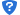 8、为本采购项目提供整体设计、规范编制或者项目管理、监理、检测等服务的供应商，不得再参加该采购项目的其他采购活动；（在响应文件中提供承诺函）；9、单位负责人为同一人或者存在直接控股、管理关系的不同供应商，不得参加同一合同项下的政府采购活动；（在响应文件中提供承诺函）；10、投标人资格要求：资质要求：投标人须同时满足以下①、②两项资质要求:①设计资质：具备建设行政主管部门颁发的【工程设计综合资质甲级资质】，或【工程设计市政行业乙级（或以上）资质】，或【市政行业（排水工程）专业丙级（或以上）资质】；②勘察资质：【工程勘察综合类甲级资质】或【工程勘察专业（岩土工程）乙级或以上资质】或【工程勘察专业（岩土工程（勘察））丙级或以上资质】；11、投标人可组成联合体投标，组成联合体投标时，对联合体的要求如下：（1）组成联合体的单位数量不超过2家，以具备设计资质要求的一方作为联合体牵头人；（2）投标人的响应文件及中标后签署的合同协议书，对联合体各方均有法律约束力；（3）联合体各方签订联合体协议书后，不得再以自己名义单独投标或加入其他联合体在同一标段中进行投标，如有违反，其投标和与此有关的联合体的投标将被拒绝；12、投标人若在本项目中取得中标资格，不得将中标项目进行转包和分包。符合以上资格条件的投标人以公开报名方式确认其投标资格。七、投标报名须知：1、购买磋商文件方式：现场报名购买，不予邮寄报名时投标人需提交：（1）有效的营业执照副本或事业单位法人登记证书复印件；（2）法定代表人证明书或法定代表人授权书复印件及有效居民身份证复印件；（3）《采购文件发售登记表》在以下公告附件内附有，请填写好相关内容并提交一式一份加盖公章。3、磋商文件售价：人民币200元/套 (售后不退）4、购买磋商文件时间：2023年03月24日至2023年03月30日,每天上午9：00至12:00，下午14:30至17：30（北京时间，法定节假日除外）5、购买磋商文件地点：云浮市云城区环市中路西侧嘉富楼第五层（城北精忠医院旁）广东建发工程管理有限公司云浮分公司注：各投标人可在广东建发工程管理有限公司网站（http://www.jfgcgl.com/）下载采购文件电子版。八、提交响应文件截止时间、开标时间和地点1、2023年04月03日09时30分00秒 （北京时间）2、地点：云浮市云城区环市中路西侧嘉富楼第五层（城北精忠医院旁）九、公告期限自本公告发布之日起5个工作日十、采购人及采购代理机构联系方式：1、采购人联系方式采购人名称：云浮市云创源投资控股有限公司	采购人地址： 云浮市云城区解放中路59号采购人联系人：谢先生采购人联系电话：0766-66212762、采购代理机构名称、地址和联系方式采购代理机构名称：广东建发工程管理有限公司采购代理机构地点：云浮市云城区环市中路西侧嘉富楼第五层（城北精忠医院旁）采购代理机构联系人：蓝小姐采购代理机构联系电话：0766-8818418E-mail: 954563109@qq.com广东建发工程管理有限公司2023年03月23日第二部分用 户 需 求 书一、采购项目商务要求（一）、项目概况1、项目概况：工程主要对云城区新兴江流域前锋镇罗坪村，腰古镇腰古圩、大沙塱村、下岑村共4 条村（圩）6 个入河排污口的污水处理设施及配套管网（包括 3 座污水处理设施及配套管网建设、1 处接镇污水厂的管网建设）。其中，新建 3 座“水解酸化池+AAO 一体化”设施，新建 DN100UPVC 管道约 25925m、DN150UPVC 管道约 8356m、DN200UPVC 管道约 3827m、DN300HDPE 管道约 2419m、砖砌检查井（Æ 700）约 325 座、砖砌检查井（¡ 500）约 749 座，水泥砼路面破除及修复约 14601.6m 等。其中，各村（圩）建设内容如下：（1）罗坪村新建 1 座“水解酸化池+AAO 一体化”设施，新建 DN100UPVC 管道、DN150UPVC 管道、DN200UPVC 管道、DN300HDPE 管道约 m、砖砌检查井（Æ 700）及砖砌检查井（¡ 500）；（2）、腰古圩新建 DN100UPVC 管道、DN150UPVC 管道约、DN200UPVC 管道、DN300HDPE 管道、砖砌检查井（Æ 700）及砖砌检查井（¡ 500）；（3）、大沙塱村新建 1 座“水解酸化池+AAO 一体化”设施，新建 DN100UPVC 管道、DN150UPVC 管道、DN200UPVC 管道、DN300HDPE 管道、砖砌检查井（Æ 700）及砖砌检查井（¡ 500）；（4）、下岑村新建 1 座“水解酸化池+AAO 一体化”设施，新建 DN100UPVC管道、DN150UPVC 管道、DN200UPVC 管道、DN300HDPE 管道、砖砌检查井（Æ 700）及砖砌检查井（¡ 500）。2、项目建设地址：云浮市云城区前锋镇、腰古镇。3、招标范围：完成云浮市新兴江松云国考断面周边入河排污口整治工程的勘察、初步设计工作内容。4、资金来源：积极争取上级专项资金、涉农资金、债券资金及公司自筹解决。5、质量要求：符合《建设工程勘察设计管理条例》等国家及地方有关工程勘察设计管理法规和规章，以及行业相关规范技术标准、本项目勘察设计工作任务等要求；6、本项目勘察最高限价为240000.00元，初步设计最高限价为310000.00元，超出最高限价的投标将被拒绝。（二）、工作内容1、勘察工作内容：根据项目建设和使用功能需求，负责本项目建设相应范围内与本项目建设及使用功能有关项目内容的工程勘察，如1:500地形图测绘，岩土工程勘察、勘察（包括控制点设定，详细勘察，开线验线，沉降观测，基坑监测等）施工及验收过程中的指导及配合、技术把关及跟踪服务，配合设计和施工工作；2、初步设计工作内容：根据项目建设和使用功能需求，负责项目建设相应范围内与项目建设及使用功能有关项目内容的设计方案、初步设计、工程概算编制以及施工图设计指导及配合工作。（三）、 项目负责人配置 1、勘察项目负责人：具有注册土木工程师（岩土）证书(联合体投标时，则须为联合体中勘察方的人员)。2、设计项目负责人：具有注册公用设备（给水排水）证书(联合体投标时，则须为联合体中设计方的人员)。采购项目技术要求（一）、报价要求1、勘察、初步设计投标报价要求:按下浮率报价为准，报价下浮率范围0.00%至100.00%，下浮率报价保留百分比的小数点后两位小数，第三位四舍五入。2、勘察投标报价包含完成本项目的勘察工作（包括初步勘察、详细勘察、工程测量及放线、必要时的施工勘察工作）等全部费用，以及中标人因工作往来而产生的需要由中标人自行承担的人工费用、往返交通费用、税费及其他不可预见的费用。3、初步设计投标报价包含设计方案、初步设计、现场服务、咨询服务等工作全部费用，以及中标人因现场的现场服务、工作往来而产生的需要由中标人自行承担的人工费用、往返交通费用、税费及其他不可预见的费用。（二）、验收标准验收要求：根据行业标准、国家标准验收。（三）、付款方式1、勘察费付款方式：①提交工程勘察报告经审查合格通过发包人及主管部门批准后15个工作日内，按合同金额支付50%；②本项目竣工验收之日起15个工作日内，支付合同金额剩余50%。2、初步设计付款方式：①提交设计方案及初步设计文件经审查合格通过发包人及主管部门批准后15个工作日内，按合同金额支付80%，②发包人取得主管部门预算审核批复后，15个工作日内，支付合同金额剩余20%。注：因采购人使用的是财政资金，采购人在前款规定的付款时间为向政府采购支付部门提出办理财政支付申请手续的时间（不含政府财政支付部门审核的时间），在规定时间内提出支付申请手续后即视为采购人已经按期支付。注：1、响应供应商须对“采购项目技术要求”中的内容逐条响应。响应供应商如不响应、负偏离或缺漏，视同不符合谈判文件要求，将导致谈判响应无效。2、“采购项目商务要求”中所有条款均为实质性商务条款，即等同于带“★”项，响应供应商如不响应、负偏离或缺漏，将导致谈判响应无效。第三部分投 标 人 须 知 一、说明适用范围1.1   本磋商文件仅适用于本竞争性磋商的政府采购项目。定义“采购人”指云浮市云创源投资控股有限公司。“采购代理机构”指广东建发工程管理有限公司。“报价人/投标人/供应商”指向采购代理机构提交响应（投标）文件并参与磋商的法人及其他组织。“成交人/中标人”指经法定程序确定并授予合同的投标人。“货物”指投标人按磋商文件的规定，须向采购人提供的一切产品、物品及其它材料等。“服务”指投标人提供的货物所需的相关服务以及用户需求书中要求的其他服务。磋商文件中规定的“书面形式”包括纸质文件和磋商文件中规定的电子文件。合格的货物和服务“货物”是指投标人制造或组织符合磋商文件要求的货物等。磋商文件中没有提及招标货物来源地的，根据《政府采购法》的相关规定均应是本国货物（政府采购监督部门允许采购进口产品的除外），在性能、技术、服务等指标同等条件下，优先采购节能、环保产品。如涉及政府强制采购节能产品，必须在财政部公布的强制采购产品清单范围内选择适用产品。投标的货物必须是其合法生产的符合国家有关标准要求的货物，并满足磋商文件规定的规格、参数、质量、价格、有效期、售后服务等要求。“服务”是指除货物和工程以外的其他政府采购对象,其中包括：投标人须承担的运输、安装、技术支持、培训以及磋商文件规定的其它服务。投标人应保证，在中华人民共和国境内使用投标产品、服务或其任何一部分时，不会产生涉及第三方的专利权、商标权或其它知识产权所引起的法律和经济纠纷。如投标人不拥有相应的知识产权，则在投标报价中必须包括合法获取该知识产权的相关费用。投标人必须拥有所投标的物的所有权或合法处分权，一切因标的物的所有权或合法处分权而引起的法律和经济纠纷由投标人自行负责，与本项目采购代理机构、采购人无关。4.  投标费用投标人应承担所有与准备和参加投标有关的费用。不论投标的结果如何，政府采购代理机构和采购人均无义务和责任承担这些费用。本次招标向中标人收取的中标服务费，按国家有关规定执行。中标供应商在收取《中标通知书》时应向采购代理机构交纳中标服务费，中标服务费的收费标准参照国家计委颁布的（计价格[2002]1980号）计算计取，收费金额按差额定率累进法计算。二、磋商文件1     磋商文件的组成磋商文件包括以下部分：磋商邀请函；用户需求书；投标人须知；合同书格式；响应文件格式；（6）  在招标过程中由招标采购单位发出的修正和补充文件等投标人应认真阅读、并充分理解磋商文件的全部内容（包括所有的补充、修改内容、重要事项、格式、条款和技术规范、参数及要求等）。投标人没有按照磋商文件要求提交全部资料，或者投标没有对磋商文件在各方面都做出实质性响应是投标人的风险，有可能导致其投标被拒绝，或被认定为无效投标或被确定为投标无效。2     磋商文件的澄清采购代理机构负责对磋商文件解释并视情况对本项目中比较复杂的事项进行说明和依法回答投标人提出的疑问及问题。需要澄清和回答的疑问和问题应以书面形式按本文件规定的联系方式和地址送达采购代理机构。采购代理机构将根据具体情况采用其认为适当的方式予以回复, 并在必要时将不标明问题来源的书面答复发给本项目的投标人。该澄清答复将视为本文件的组成部分。2.2    投标人在规定的时间内未对磋商文件澄清或提出疑问的，招标采购单位将视其为无异议。对磋商文件中描述有歧意或前后不一致的地方，评标委员会有权进行评判，但对同一条款的评判应适用于每个投标人。3     磋商文件的补充和修改3．1   根据项目的需要,采购代理机构可对磋商文件进行修改和变更。3．2   磋商文件的修改将以书面的形式于投标递交截止时间前通知本磋商文件的所有收受人。该修改文件将构成磋商文件的一部分。投标人应在收到该修改文件后立即以书面形式予以确认并受其约束。如在24小时内无书面回函则视为同意修改内容，并有责任履行相应的义务。3．3   考虑到该修改和变更的影响，采购人和采购代理机构可决定推迟投标递交截止时间。3．4   在磋商过程中,磋商文件内容如有实质性的变更,磋商小组应以书面形式通知所有参与磋商的投标人。若投标人对此类实质性变更不予接受,可以要求退出磋商,否则将被视为接受此变更并受其约束。三、投标（响应）文件1     报价部分的编写投标人应仔细阅读磋商文件的所有内容，并按其规定的内容和格式，提交完整的响应文件。报价文件和来往函件应用中文书写，计量单位应使用中华人民国法定计量单位。（除非磋商文件中另有规定）投标人应按磋商文件要求的报价范围进行报价。投标人应以下浮率报价。投标报价中下浮率和按计算公式计得的投标报价不对应的，按下浮率报价为准，如下浮率的大写百分比和小写百分比不一致的，以大写百分比为准。（投标下浮率或投标报价按四舍五入原则取值并保留小数点后两位有效数字。）招标人暂列金额、专业工程暂估价、材料暂估价、设备暂估价   1.5.1投标限价如包含有招标人的暂列金额，暂列金额在投标时应按招标人在其他项目清单中列出的金额填写，不得调整。招标人的暂列金额用于施工合同签订时尚未确定或者不可预见的所需材料、设备、服务的采购，施工中可能发生的工程变更，合同约定调整因素出现时的工程价款调整以发生的索赔、现场签证确认等的费用，暂列金额并不属于投标人的一笔款项。1.5.2专业工程暂估价及暂估价材料必须按工程量清单的单价或金额填报，均不得调整。1.5.3 本工程竣工结算时，经工程竣工结算审核机构核定后，以施工合同约定办理结算。2     响应文件的构成及要求2．1    报价部分（参见磋商文件第五部分各响应文件格式）；2．2    商务响应文件（参见磋商文件第五部分响应文件格式）；2．3    技术方案响应文件（参见磋商文件第五部分响应文件格式）；2．4    投标人认为需加以说明的其他内容；2．5    响应文件的内容与磋商文件的技术、商务要求有偏离时，无论这种偏离是否有利于买方，投标人都应按附件的格式如实填写技术规格偏离表和商务条款偏离表。2．6    投标人应按响应文件格式的要求提交资格文件，并对这些资格文件的真实性负责。3     响应文件的签署、装订和密封响应文件正本一套、副本三套、内容应一致，如果正本与副本不符，以正本为准,副本可以用正本复印。响应文件正本应由投标人的法定代表人或经法定代表人正式授权的代表在响应文件上签字，并需将以书面形式出具的“法定代表人授权书”附在响应文件中。任何行间插字、涂改和增删，必须由响应文件签字人用姓名在旁边签字才有效。如是联合体投标的，除了联合体共同响应协议书需联合体各方共同盖章外，响应文件其他需要盖章的地方可由联合体中牵头人盖章视为有效)所有响应文件（附特殊规格的图纸外）应按A4规格制作；建议采用双面打印或复印。响应文件须编页码，页码必须连续。所有响应文件必须装入密封的信封或封套。响应文件的正本和所有副本应分别封装，并在每一信封或包装的封面上注明以下信息，封口处加盖投标人公章或贴上盖有投标人公章的封条：采购代理机构对因响应文件未装订成册而造成的响应文件的损坏、丢失不承担任何责任。采购代理机构对不可抗力事件造成的响应文件的损坏、丢失不承担任何责任。4     投标有效期从投标递交截止时间起，投标有效期为90天。在特殊情况下，采购代理机构可于投标有效期满之前要求投标人同意延长有效期，要求与答复均应以书面形式表示。投标人可以拒绝上述要求，同意延期的投标人原投标有效期内应享之权利及应负之责任也相应延续。5     投标保证金（本项目不设保证金）6     响应文件的递交和撤回投标人应按竞争性磋商邀请函中规定的时间和地点于投标递交截止时间之前递交响应文件。迟于投标递交截止时间递交的响应文件将被视为无效。磋商期间应磋商小组的要求所作的报价修改和最后报价应在磋商小组规定的时间内递交。在投标递交截止时间前投标人可以撤回响应文件，但在投标递交截止时间之后不允许撤回响应文件。6.2投标人所提交的投标响应文件在评审结束后，无论成交与否都不退还。6.3 投标人不足3 家的，作废标处理，响应文件原封退回。四、磋商及评审1	磋商小组1.1	本次采购依法组建磋商小组。磋商小组由3名单数组成，由 1 名采购人的代表和 2 名从政府采购专家库邀请的专家组成。1.2	磋商小组在磋商及评审过程中出现意见不一致时，应遵循少数服从多数原则。1.3	参与竞争性磋商文件论证的。1.4    磋商小组依法根据磋商文件的规定与投标人进行磋商及对最终形成的响应文件和最终磋商结果进行详细评审,并据此推荐成交候选人。2    磋商程序磋商小组按顺序依次与投标人进行磋商。磋商小组将在按磋商排序的顺序逐一与投标人分别就技术、商务和价格进行相同轮次（一个或多个回合）磋商，并形成磋商纪要文件。磋商目的在于澄清投标、明确需求，使所有投标人的响应具有可比性。在磋商中，磋商的任何一方不得透露与磋商有关的其他投标人的技术资料、报价和其他信息。在磋商过程中，磋商小组可以根据磋商文件和磋商情况实质性变动采购需求中的技术、服务要求以及合同草案条款，但不得变动磋商文件的其他内容。实质性变动的内容，须经采购人代表确认。对磋商文件作出的实质性变动是磋商文件的有效组成部分，磋商小组应当及时以书面形式同时通知所有参加磋商的投标人。投标人不得以低于成本的报价竞标。如果本项目投标单位的报价低于最高限价的60%（含60% ），则必须出具权威机构或机关出具的详细的成本构成分析并加盖第三方有评定资质的单位公章，投标人不能提供相关证明材料的，评标委员会将认定该投标人以低于成本报价竞标，其投标作无效投标处理。最后报价：投标人应在磋商小组规定的时间内统一密封提交最后报价（最后报价时间视磋商进程由磋商小组决定）。（1）  磋商过程对用户需求（包括规格、数量和服务等涉及价格变动因素）没有作出改变的，投标人的后次报价不得高于其前次报价；（2）  若投标人的后次报价高于其前次报价的，磋商小组有权确定其投标为无效报价；磋商的内容包括但不限于：商务条件、技术规格、产品质量、验收、合同执行计划、相关服务、质量保证、采购人配合等内容。技术商务磋商的时间及地点(见磋商邀请函)。在磋商过程中，投标人提交的响应文件、澄清文件、最后报价文件等，由投标人法人代表或授权代表当场签字后生效，投标人应受其约束。3    评审磋商小组将只对确定为实质上响应磋商文件要求的投标、澄清和最后报价等内容进行详细评审。实质上没有响应磋商文件要求的响应文件将被视为无效投标。磋商小组将按磋商文件规定的原则进行评审。4    评审办法4.1	评审原则（1）  本次采购采用竞争性磋商方式进行，评审由依法组成的磋商小组负责完成。评审基本原则：评审工作应依据国家部委和地方采购的有关规定，遵循“公开、公平、公正、择优、诚实信用”的原则。（2）  本次竞争性磋商采购的评审采用综合评分法。本次评审是以磋商文件，最终形成的报价文件和磋商承诺文件和最后报价为依据，在需求明确的基础上，按公正、科学、客观、平等竞争的要求，推荐技术先进、报价合理、经验丰富、信誉良好、售后服务好、及综合实力强的成交中标人。（3）  参加磋商工作的所有人员应遵守国家部委和地方采购的有关规定，严格保密，确保竞争性磋商工作公平、公正，任何单位和个人不得无理干预磋商小组的正常工作。4.2	磋商评审程序和评审方法4.2.1  按照磋商评审程序的规定，磋商小组首先阅读投标人的响应文件，据此与投标人进行技术、商务、价格的澄清、修正和磋商，磋商中发现投标人的响应文件资料不齐或欠缺时,准许其在规定时间内补足相应资料，如不能补足，该投标则将会由于不符合磋商的基本要求而被拒绝。本项目磋商如无特殊情况，磋商小组要求投标人进行二轮报价，即在磋商后的第二次报价为最后报价。提交最后报价的供应商不得少于3家。4.2.2 在磋商前磋商小组对供应商的响应文件进行初步评审。通过资格性和符合性审查的有效供应商方有资格提交最终报价及进入综合评审。无效响应文件的认定条件详见“资格评审表”和“符合性评审表”所列各项内容。磋商小组对各供应商进行评审过程中，对初步被认定为资格不合格或符合性无效的投标人应实行及时告知，由磋商小组组长或采购人代表将集体意见现场及时告知该供应商，以让其核证、澄清事实。对报价有效性认定意见不一致的，磋商小组按简单多数原则表决决定。4.2.3  综合评分及其统计：按照评标程序、评分标准以及权重分配的规定，磋商小组成员分别就各个投标人的技术状况、商务状况及其对磋商文件要求的响应情况进行评议和比较，评出其技术、商务评分。各评委的评分的算术平均值即为该投标人的技术评分或商务评分。然后，评出磋商报价得分。将技术评分、商务评分和价格评分相加得出综合得分，综合得分按由高到低顺序排列。综合得分相同的，优先排列顺序如下①最后报价低者②技术得分高者。综合得分最高的投标人为第一中成交选人，综合得分次高的投标人为第二成交候选人，综合得分第三高的投标人为第三成交候选人。4.2.4  技术、商务和价格的评审：（1）．技术评分：技术评分各单项所占权重详见附表《技术打分表》；（按四舍五入原则取值并保留小数点后两位有效数字。）（2）．商务评分：商务评分各单项所占权重详见附表《商务打分表》；（按四舍五入原则取值并保留小数点后两位有效数字。）（3）．价格评分：取满足磋商文件要求且最后报价最低（即下浮率数值最高）的供应商的价格为磋商基准价，其价格分为满分20分；其他供应商的价格分按照价格评分表计算。（按四舍五入原则取值并保留小数点后两位有效数字。）4.5	推荐成交中标人磋商小组按综合得分由高到低顺序排列推荐成交候选人（综合得分相同的，优先排列顺序如下①最后报价低者②技术得分高者），综合得分最高的投标人为第一中标成交候选人，综合得分次高的投标人为第二成交候选人，综合得分第三高的投标人为第三成交候选人。4.6	评审报告磋商小组依据评审结果出具评审报告。4.7	磋商、评审过程的保密性。接受投标后，直至成交中标人与买方签订合同后止，凡与磋商、审查、澄清、评价、比较、确定成交人意见有关的内容，任何人均不得向投标人及与磋商评审无关的其他人透露。从投标递交截止时间起到确定成交中标人日止，投标人不得与参加磋商、评审的有关人员私下接触。在磋商评审过程中，如果投标人试图在响应文件审查、澄清、比较及推荐成交投标人方面向参与磋商评审的有关人员和采购人施加任何影响，其投标将被拒绝。4.8	接受和拒绝任何或所有投标的权利。代理采购机构和采购人保留在成交之前任何时候接受或拒绝任何投标，以及宣布竞争性磋商无效或拒绝所有投标的权力，对受影响的投标人不承担任何责任。4.9	变更服务方案的权利。在竞争性磋商过程中，采购人有权变更服务方案或采购数量，如果投标人根据采购人提出的变更要求调整方案或价格后未能获得合同，采购人和采购代理机构不承担任何责任。五、成交中标人及成交服务费5.1   成交中标人的确定（1） 根据磋商小组评审结果，采购人依法确定成交中标人。5.2   成交结果公告（1）采购代理机构将在云浮市公共资源交易网（ggzy.yunfu.gov.cn）等媒体上公告成交结果，公告内容包括磋商项目名称、成交中标人名单、采购人名称和电话。5.3   质疑和投诉5.3．1投标人对评标结果有质疑或投诉的，可根据《中华人民共和国政府采购法》及有关法规的规定，向采购人和采购代理机构书面提出，但需对质疑或投诉内容的真实性承担责任。5.3．2供应商认为磋商文件、采购过程和中标结果使自己的权益受到损害的，可以在知道或者应知其权益受到损害之日起七个工作日内，以书面原件形式向采购人或采购代理机构提出质疑，逾期质疑无效。供应商应知其权益受到损害之日是指：1）对采购文件提出质疑的，为收到采购文件之日或者采购文件公告期限届满之日；2）对采购过程提出质疑的，为各采购程序环节结束之日；3）对中标结果提出质疑的，为中标结果公告发布之日。5.3．3质疑文件应当包括下列主要内容：1）质疑供应商和相关供应商的名称、地址、联系人及联系电话等；2）质疑项目及编号、质疑事项；    3）认为采购文件、采购过程、中标和成交结果使自己的合法权益受到损害的法律依据、事实依据、相关证明材料及证据来源；4）提出质疑的日期。5.3．4质疑函应当署名。质疑供应商为自然人的，应当由本人签字；质疑供应商为法人或者其他组织的，应当由法定代表人或者主要负责人签字盖章并加盖公章。5.3．5供应商质疑应当有明确的请求和必要的证明材料。质疑内容不得含有虚假、恶意成份。依照谁主张谁举证的原则，提出质疑者必须同时提交相关确凿的证据材料和注明证据的确切来源，证据来源必须合法，采购代理机构有权将质疑函转发质疑事项各关联方，请其作出解释说明。对捏造事实、滥用维权扰乱采购秩序的恶意质疑者，将上报政府采购监督管理部门依法处理。5.3．6质疑文件提交方式：由自然人本人或法定代表人或者营业执照等注册登记证书上的负责人携带营业执照等注册登记证书原件、质疑函原件及身份证明原件到现场提交（自然人本人或法定代表人或者负责人不能到达现场的，可以委托他人到现场代交，但必须出具营业执照等注册登记证书原件、质疑函原件、法人资格证明书原件及授权委托书原件，明确委托事宜。同时被委托人须携带身份证明原件及合法有效的工作证明原件（指在委托人单位任职的第三方证明材料），否则不予受理。（1） 投标人对评标结果有质疑或投诉的，采购人或采购代理机构应在收到投标人书面质疑后7个工作日内，对质疑内容作出答复。本次采购活动中，采购代理机构对质疑回复等文件的送达方式为现场取件、邮寄或电子邮件。采购代理机构：广东建发工程管理有限公司地    址: 云浮市云城区环市中路西侧嘉富楼第五层（城北精忠医院旁）电    话：0766-8818418邮    编：527300	联 系 人：蓝小姐5.4   成交通知书成交结果公告发布的同时，采购代理机构以书面形式向成交中标人发出经采购人及采购代理机构双方确认的《成交通知书》；成交中标人收到《成交通知书》后以书面形式向采购代理机构确认。《成交通知书》将是合同的一个组成部分，对采购人和成交中标人具有同等法律效力；《成交通知书》发出后，采购人改变成交结果，或者成交中标人放弃成交，均应承担相应的法律责任。5.5   签订合同成交中标人在收到《成交通知书》后，应按照《成交通知书》指定的时间、地点，派遣其授权代表与采购人签署合同。合同的组成基于但不限于以下部分：a.《合同书》；b. 磋商文件及其澄清、补充文件；c. 成交中标人的响应文件及其澄清、补充文件；d.《成交通知书》。5.6  成交服务费成交供应商在收取《成交通知书》时应向采购代理机构交纳成交服务费，成交服务费的收费标准参照国家计委颁布的（计价格[2002]1980号）的标准和采购人与采购代理机构签定的政府采购委托合同书要求计取，收费金额按差额定率累进法计算。(1)成交服务费以人民币支付。(2)成交服务费支付方式：一次性以电汇或现金等形式支付。(3)成交服务费不在报价中单列。六、磋商文件的解释权6.1   本磋商文件的解释权归广东建发工程管理有限公司所有。云浮市新兴江松云国考断面周边入河排污口整治工程勘察和初步设计资格评审表评委签名：_______________1．表中只需填写“O/通过”或“X/不通过”。2．在结论栏中按“一票否决”填写“合格”或“不合格”。云浮市新兴江松云国考断面周边入河排污口整治工程勘察和初步设计符合性评审表评委签名：_______________1．表中只需填写“O/通过”或“X/不通过”。2．在结论栏中按“一票否决”填写“合格”或“不合格”。云浮市新兴江松云国考断面周边入河排污口整治工程勘察和初步设计技术打分表评委签名：_______________注：各评分内容应根据设计技术内容符合度按分值等级进行评分，各评分内容得分以评标委员会各成员的打分的平均值确定，平均值保留小数点后两位，第三位四舍五入。如未提供设计技术方案的，视为不响应磋商文件。云浮市新兴江松云国考断面周边入河排污口整治工程勘察和初步设计商务打分表评委签名：_______________注：评委按分项的规定分数范围内给各投标人进行打分，各评分内容得分以评标委员会各成员的打分的平均值确定，平均值保留小数点后两位，第三位四舍五入，并统计总分。云浮市新兴江松云国考断面周边入河排污口整治工程勘察和初步设计价格打分表第四部分合 同 书 格 式建设工程勘察设计合同工 程 名 称:                                                      工 程 地 点：                                      合 同 编 号：                                     发  包  人 ：                                              承  包  人：                                        签  订  日  期：2023年   月    日                     中华人民共和国建设部监制               国家工商行政管理局合同协议书本合同协议书包含四个部分：第一部分 建设工程勘察合同第二部分 建设工程设计合同第三部分  廉政合同第四部分  后续服务承诺函发包人：         	承包人：           依照《中华人民共和国民法典》、《中华人民共和国建筑法》及其他有关法律、行政法规，遵循平等、自愿、公平和诚实信用的原则，双方就本建设工程勘察、设计事项协商一致，订立本合同。1、工程概况工程名称：                                              工程地点：                                       		工程内容：                                               工程立项批准文号：                                      资金来源：              					       	   	2、工程承包范围承包范围：勘察内容：根据项目建设和使用功能需求，负责本项目建设相应范围内与本项目建设及使用功能有关项目内容的工程勘察，如1:500地形图测绘，岩土工程勘察、勘察（包括控制点设定，详细勘察，开线验线，沉降观测，基坑监测等）施工及验收过程中的指导及配合、技术把关及跟踪服务，配合设计和施工工作；（2）初步设计内容：根据项目建设和使用功能需求，负责项目建设相应范围内与项目建设及使用功能有关项目内容的设计方案、初步设计、工程概算编制以及施工图设计指导及配合工作。3、合同工期开工日期：      年   月   日竣工日期：      年   月   日合同工期总日历天数               天（含勘察设计）。4、质量标准工程质量标准：合格5、合同价款合同价款：       元（￥     ）。其中：勘察费暂定为人民币      元（￥     ），中标下浮率为：     %。初步设计费（含工程概算编制费）暂定为人民币      元（￥     ），中标下浮率为：     %。6、组成合同的文件6.1组成本合同的文件包括：本合同协议书、通用条款、专用条款中标通知书磋商文件标准、规范及有关技术文件图纸工程报价单或预算书投标书及其附件 6.2双方有关工程的洽商、变更等书面协议或文件视为本合同的组成部分。本协议书中有关词语含义与本合同《通用条款》中的定义相同。如承包人为联合体的，本合同由联合体的牵头人及成员方共同签订，并由勘察、设计联合体相应成员方各开具发票及收取费用。发票须以业主单位名称开具。9、合同生效   9.1合同订立时间： 2023 年     月      日9.2合同订立地点：    9.3本合同（包括建设工程勘察合同、建设工程设计合同）双方约定签字盖章后生效。10、本合同一式十二份，正本两份，副本十份，发包人一正五副，承包人一正五副。发包人：                            承包人（联合体牵头人）： （公章）                                 （公章）地  址： 	地  址： 法定代表人：	法定代表人：（签字）委托代理人：	委托代理人：（签字）联系人：                             联系人：开户银行：	开户银行： 帐  号：	帐  号：                                     承包人（联合体成员方）：                                         （公章） 	 地  址： 	法定代表人：（签字）	委托代理人：（签字）                                     联系人：	开户银行： 	帐  号： 第一部分 建设工程勘察合同[岩土工程勘察、水文地质勘察（含凿井）、工程测量]工程名称：               工程地点：                合同编号：              勘测证书等级：                             发   包   人：                                 勘   察   人：                              签订日期：：                            中华人民共和国建设部 
国家工商行政管理局监根据《中华人民共和国民法典》及国家有关法规规定、磋商文件、中标通知书，结合本工程的具体情况，为明确责任，协作配合，确保工程勘察质量，经发包人、承包人协商一致，签订本合同，共同遵守。第一条：工程概况1.1工程名称：1.2工程建设地点：1.3工程规模、特征：1.4工程勘察任务委托文号、日期：_________________________________________________________1.5工程勘察任务（内容）与技术要求：_________________________________________________________1.6承接方式：中标___________________________________________________________1.7预计勘察工作量： ___________________________________________________________。第二条：发包人应及时向承包人提供下列文件资料，并对其准确性、可靠性负责。2.1提供本工程批准文件（复印件），以及用地（附红线范围）、施工、勘察、测量许可等批件（复印件）。2.2提供工程勘察任务委托书、技术要求和工作范围的地形图、建筑总平面布置图。2.3提供勘察工作范围已有的技术资料及工程所需的坐标与标高资料。2.4提供勘察工作范围地下已有埋藏物的资料（如电力、电讯电缆、各种管道、人防设施、洞室等）及具体位置分布图。勘察人负责向发包人提交勘察成果资料八份。第四条：开工及提交勘察成果资料的时间和收费标准及付费方式4.1开工及提交勘察成果资料的时间4.1.1本工程的勘察工作定于2023年   月__日开工，2023 年__月  日提交勘察成果资料，由于发包人或承包人的原因未能按期开工或提交成果资料时，按本合同第六条规定办理。4.1.2勘察工作有效期限以发包人下达的开工通知书或合同规定的时间为准，如遇特殊情况（设计变更、工作量变化、不可抗力影响以及非勘察人原因造成的停、窝工等）时，工期顺延。4.2收费标准及付费方式4.2.1勘察费用：结算时，最终勘察费结算价按照包干结算，该总价已包括详细勘察、工程测量及放线、管线物探及必要时的施工勘察工作、机械进退场费、水电费、所有实物工作收费、技术工作收费、土层剪切波速的测试费、税金等全部费用，中标人不得以任何理由增加勘察费用。4.2.3上述费用包含勘测正常工作费用、现场勘测作业、生活水电费以及进退场费等所有相关费用。4.2.4、勘察付费方式：①提交工程勘察报告经审查合格通过发包人及主管部门批准后15个工作日内，按合同金额支付50%；②本项目竣工验收之日起15个工作日内，支付合同金额剩余50% 。4.2.5、税金由勘测人支付，勘测人在发包人付款前提供相应金额的发票，勘测人未能及时提供发票的，发包人不承担逾期付款的责任。第五条：发包人、承包人责任　　5.1发包人责任　　5.1.1发包人委托任务时，必须以书面形式向承包人明确勘察任务及技术要求，并按第二条规定提供文件资料。　　　5.1.2在勘察工作范围内，由勘测人进行现场踏勘。　　5.1.3发包人应及时为承包人提供并解决勘察现场的工作条件和出现的问题（如：落实土地征用、青苗树木赔偿、处理施工扰民及影响施工正常进行的有关问题。　　5.1.4勘察过程中的任何变更，经办理正式变更手续后，发包人应按实际发生的工作量支付勘察费。5.1.5发包人应保护承包人的投标书、勘察方案、报告书、文件、资料图纸、数据、特殊工艺（方法）、专利技术和合理化建议，未经承包人同意，发包人不得复制、不得泄露、不得擅自修改、传送或向第三人转让或用于本合同外的项目；如发生上述情况，发包人应负法律责任，承包人有权索赔。5.1.6发包人的上级或者勘察设计审批部门对勘察设计文件不审批或者本合同项目停缓建，发包人均应按勘察设计人已完成的工作量支付的勘察费；但如果因为勘察人自身的原因导致发包人的上级或者勘察设计审批部门对勘察设计文件不审批或者本合同项目停缓建，发包人有权解除合同并要求承包人赔偿发包人的损失。　　5.1.7本合同有关条款规定和补充协议中发包人应负的其它责任。　　5.2承包人责任　　5.2.1承包人应按国家技术规范、标准、规程和发包人的任务委托书及技术要求进行工程勘察，。按本合同规定的时间提交质量合格的勘察成果资料，并对其负责。　　5.2.2由于承包人提供的勘察成果资料质量不合格，承包人应负责无偿给予补充完善使其达到质量合格；若承包人无力补充完善，需另委托其他单位时，承包人应承担全部勘察费用；或因勘察质量造成重大经济损失或工程事故时，承包人除应负法律责任和免收直接受损失部分的勘察费外，并根据损失程度向发包人支付赔偿金，赔偿金由发包人、承包人商定为实际损失的100％，但不超过本项目工程勘察费的总额。5.2.3在工程勘察测量前，提出勘察测量纲要或勘察测量组织设计，派人与发包人的人员一起验收发包人提供的材料。　　5.2.4勘察测量过程中，根据工程的岩土工程条件（或工作现场地形地貌、地质和水文地质条件）及技术规范要求，向发包人提出增减工作量或修改勘察测量工作的意见。并办理正式变更手续。　　5.2.5在现场工作的承包人的人员，应遵守发包人的安全保卫及其它有关的规章制度，承担其有关资料保密义务。　　5.2.6本合同有关条款规定和补充协议中承包人应负的其它责任。　　第六条：违约责任　　6.1　由于勘察人原因造成勘察成果资料质量不合格，不能满足技术要求时，其运工勘察费用由勘察人承担。　　6.2　合同履行期间，由于工程停建而终止合同或发包人要求解除合同时，己进行勘察工作的;完成的工作量在50%以内时，发包人应向勘察人支付预算额50%的勘察费计____元;完成的工作量超过50%时，则应向勘察人支付预算额100%的勘察费。　　6.3　发包人未按合同规定时间(日期)拨付勘察费，每超过一日，应偿付未支付勘察费的千分之一逾期违约金。　　6.4　由于勘察人原因未按合同规定时间(日期)提交勘察成果资料，每超过一日，应减收勘察费千分之一。　　6.5本合同签订后，发包人不履行合同时，无权要求退还预付费用；勘察人不履行合同时，双倍返还预付费用。　　第七条：本合同未尽事宜，经发包人与勘察人协商一致，签订补充协议，补充协议与本合同具有同等效力。　　第八条：其它约定事项：______无__________________________________________　　第九条：本合同发生争议，发包人、承包人应及时协商解决，也可由当地建设行政主管部门调解，协商或调解不成时，可向甲方所在地人民法院起诉。第十条：本合同按规定到省级建设行政主管部门规定的审查部门备案；发包人、承包人认为必要时，到项目所在地工商行政管理部门申请鉴证。发包人、承包人履行完合同规定的义务后，本合同终止。（本页下无正文）第二部分 建设工程设计合同建设工程设计合同 工程名称：               工程地点：                合同编号：              （由设计人编填） 设计证书等级：                             发   包   人：                                 设 计 人：                              签订日期：：                            中华人民共和国建设部 
国家工商行政管理局监发包人：                             设计人：                        发包人委托设计人承担       工程设计。工程地点为             ，经双方协商一致，签订本合同，共同执行。第一条	本合同签订依据。1.1《中华人民共和国民法典》、《中华人民共和国建筑法》和《建设工程勘察设计市场管理规定》。1.2国家及地方有关建设工程勘察设计管理法规和规章。1.3建设工程批准文件。1.4国家计委﹑建设部发布的《工程勘察设计收费标准》（2002年修订本）。第二条	设计依据2.1发包人给设计人的委托书或中标设计文件。2.2发包人提交的基础资料2.3设计人采用的主要技术标准是：符合国家有关技术规范及标准要求。第三条	合同文件的优先次序    下列文件应被认为是组成本合同的一部分，并互为补充和解释解，如与上述各部分存在冲突或歧义之处，以如下先后排列次序为优先√3.1合同实施后的补充协议或修正文件√3.2本合同√3.3中标通知书√3.4磋商文件（含补充、修正、澄清文件、答疑纪要等）√3.5发包人要求及委托书√3.6标准、规范及有关技术文件√3.7响应文件及有关技术文件√3.8组成本合同的其它文件构成本合同的文件可视为是能互相说明的，如果合同文件存在歧义或不一致，则根据如下优先次序来判断（注：根据项目所采用的招标或委托方式选择此项）：3.1本合同书3.2中标函（文件）3.3发包人要求及委托书3.4投标书3.5各类技术规范第四条  本合同项目的名称、规模、阶段、投资及勘测设计内容（注：根据项目所委托内容填写）：项目名称：                                           建设规模：                                                项目估算总投资金额:                                       勘测内容：根据项目建设和使用功能需求，负责本项目建设相应范围内与本项目建设及使用功能有关项目内容的工程勘察，如1:500地形图测绘，岩土工程勘察、勘察（包括控制点设定，详细勘察，开线验线，沉降观测，基坑监测等）施工及验收过程中的指导及配合、技术把关及跟踪服务，配合设计和施工工作设计内容：根据项目建设和使用功能需求，负责项目建设相应范围内与建设及使用功能有关项目内容的设计方案、初步设计、工程概算编制以及施工图设计指导及配合工作。第五条  发包人向设计人提交的有关资料、文件及时间：（注：根据项目前期所具备的资料填写）：第六条  设计人向发包人交付的设计文件、份数、地点及时间（注：根据项目所委托内容填写）： 注：1. 当外部原因或设计条件不充分时，经发包人同意，设计周期相对延长。2. 若涉及子项划分的,则需按子项分别编制及装订各阶段的成果资料。第七条 费用7.1双方商定，本合同工程设计费总额（含工程概算编制费）（以下简称“合同价”）定为￥        元（大写：                  ），详见《设计费计算表》。结算时，最终初步设计费（含工程概算编制费）结算价按照经财政局投资审核中心审核的设计费为基础，按建设部2002年颁布的《工程设计收费标准》及有关规定，根据建筑市政工程各阶段工期量比例表（表7.2-1）初步设计费收费比例为40%，施工图设计费收费比例为60%，并执行中标下浮率结算，即初步设计费（含工程概算编制费）=财政局投资审核中心审核的设计费×40%×(1-中标下浮率)，该总价结算价已包设计方案、初步设计、工程概算编制以及施工图设计指导及配合工作、税金等全部费用，中标人不得以任何理由增加初步设计费（含工程概算编制费）费用。注：市政工程专业调整系数按1.0计算、市政工程工程复杂程度调整系数按1.0计算，市政工程附加调整系数按1.0计算。7.2上述初步设计费（含工程概算编制费）费用已包括完成该设计项目的成本、利润、税金、图纸资料文印费、保险、工程量清单编制费、驻场人员费用、差旅费、设备清单（含价格）编制费等所有费用。按政策性文件规定须由发包人承担的报建费用，凭有效发票按实结算。7.3 设计的变更及增加7.3.1由于客观原因及招标人要求而进行的初步设计变更（或增加），增加工程量的不计算增加初步设计费用。第八条	 支付方式  8.1初步设计费支付方式：①提交设计方案及初步设计文件经审查合格通过发包人及主管部门批准后15个工作日内，按合同金额支付80%，②发包人取得主管部门预算审核批复后，15个工作日内，支付合同金额剩余20%。8.2税金由设计人承担，设计人在收取上述费用前应向发包人出具等额有效发票，逾期提供的，发包人不承担逾期付款责任。8.3双方委托银行代付代收有关费用。8.5设计人提交全部设计文件且工程预算价审定后，向发包人开具结算申请。第九条	投资控制及优化设计9.1限额设计9.1.1在保证设计质量的前提下，设计人应按评审后概算进行设计，严格控制施工图设计的变更，确保工程造价不突破限额目标。 9.1.2设计单位遵循功能适用、标准合理、经济合理的原则开展设计，在投资限额目标的基础上结合项目设计内容进一步分解投资，明确投资控制主要指标，在编制设计概算时逐步细化落实。9.1.3设计单位必须提交相应深度的投资估算、概算，对投资限额目标作进一步的细化，并按设计深度提供相应的主要材料工程数量表、设备清单、数量及询价资料，概算计算书、图纸提供相应的电子文档。9.1.4设计单位应协助发包人重视处理好投资、设计费和设计质量之间的关系，充分重视发挥设计人员积极性在保证项目质量、投资控制方面的作用，使设计费与设计工作量匹配。 9.1.5财政性投资项目应实行限额设计，初步设计的建设内容和建设标准不得超过可行性研究报告批复的范围，编制初步设计概算不得超过经批准的可行性研究报告总投资，设计各阶段金额均不能突破项目投资额。政府固定资产投资要坚持估算控制概算，概算控制预算，预算控制决算的原则。9.2投资估算及概算编制 9.2.1设计单位应对概算的准确性负责，认真分析可能影响造价的各种因素（如自然条件、生产工艺和施工条件等），准确选用定额、取费标准和材料价格等各项编制依据，使概算能够完整地反映设计内容，合理地反映施工条件，准确地确定工程造价。    9.2.2设计概算应结合工程招投标的需要和现行国标清单要求编制，单位、单项工程，分部、分项工程的划分原则必须统一，编码必须一致，便于投资分析和验工计价时的检索。编制单元及章节划分应符合投资控制的需要，方便发包人根据工程招投标的标段灵活组合。9.2.3发包人有权聘请有资质的单位或专家审查设计单位设计文件的客观性、准确性，对审查单位提出的意见，经发包人确认后，设计人必须对设计文件进行修改，并承诺该修改不改变有关设计和规划的原则、内容与要求，不改变原方案设计的构思，不降低使用功能与设计质量标准，发包人对此修改不支付附加设计费用；如设计人不按发包人要求修改或坚决不修改的，发包人有权要求设计人支付合同金额30％的违约金。 9.3设计优化9.3.1发包人要求设计单位在设计过程中考虑工程实施时的实际可操作性，对方案的实施工序提出相应的技术要求，特别是关键工序，应明确提出工艺要求、质量控制要求。    9.3.2设备国产化应当做到选型设计而不是科研开发设计，原则上要求所采用的设备和系统技术是成熟的，对于新技术、新成果的运用设计人必须有把握，并有相应的工程实践和实际应用经验供参考。    9.3.3 设计单位应加强设计标准化工作，组织采用统一的模数、参数和标准构配件，推广标准设计的运用，针对工程的特点提出标准化设计建议，如标准平面、标准断面、标准设备选用等，将设计人积累的经验加以总结，提高设计水平和工作效率。9.3.4 设计所选用的材料及设备（包括各专业选用的材料、设备），在进行性能价格比的分析后，合理选择性价比高的产品。9.3.5 对于由发包人推荐的候选建筑材料和设备，设计单位须帮助发包人鉴别其优劣并提供相关咨询意见。9.3.6设计人收到发包人关于进行设计变更工作的函件后，原则上在3个工作日内对设计变更建议资料进行复核和优化，形成规范的设计变更资料，包括设计变更通知单、设计变更图纸、工程量清单等。如遇上设计变更专业较多时，设计人形成规范的设计变更资料时间由双方另行协商约定。第十条	 设计进度控制10.1 设计进度计划编制10.1.1设计人根据合同约定及工期总体策划的要求编制各阶段设计进度计划和各专业的出图计划，经发包人审查、平衡后执行，以使勘察设计进度在受控状态下进行，同时便于发包人及时与勘察设计人协调。     10.1.2 设计进度计划应体现事前、事中和事后进度控制，应有工作流程、进度控制措施、组织措施、技术措施等内容，必须考虑工程招标、设备采购、物料准备等因素，提供满足上述工作所需要的有关设计文件。 10.1.3设计人严格按照进度计划开展和组织设计工作，并严格按照合同规定时间提交相应的设计成果，接受发包人根据合同和进度计划进行的各种设计跟踪、工作检查和协调要求。    10.1.4 发包人按进度计划检查设计完成情况，检查内容包括设计进展、设计质量、限额勘察设计落实情况、设计成果提交情况等，发现问题，有权督促设计人采取组织、经济及技术措施予以纠正。    10.1.5 对于设计人书面反映的重大技术问题和重大原则问题，发包人应在5日内予以确认或反馈意见，需要发包人协调的，由发包人组织协调。 10.2 关键节点控制    10.2.1 发包人对关键点的设计工作重点检查，根据设计进展的实际情况提出相应的意见、要求，发现偏离，及时要求设计人调整人员、调整计划和调整工作部署。     10.2.2 发包人对关键点的关注而提出的要求、措施或决策，不因此承担设计人应负的责任，如由此而影响设计工作的正常进行，设计人应提出解决问题的方法，属发包人决策不合理或错误的，设计人有责任及时告之发包人，因此而发生合同外费用的，需事前提交发包人确认。 10.2.3 设计人应根据发包人要求的进度制定工作计划、组织保证措施，确保投入的人力、物力能满足设计工作的需要，确保关键点的勘察设计工作按计划完成。 第十一条 发包人责任11.1 发包人按本合同第五条规定的内容，在规定的时间内向设计人提交基础资料及文件，并对其完整性、正确性及时限负责。发包人不得要求设计人违反国家有关标准进行设计。发包人提交上述资料及文件超过规定期限15天以内，设计人按本合同第六条规定的交付设计文件时间顺延；发包人交付上述资料及文件超过规定期限15天以上时，设计人有权重新确定提交设计文件的时间。11.2发包人变更委托设计项目、规模、条件或因提交的资料错误，或所提交资料作较大修改，以致造成设计人设计返工时，双方除另行协商签订补充协议（或另订合同）、重新明确有关条款外，发包人应按设计人所耗工作量向设计人支付返工费。11.3在合同履行期间，发包人要求终止或解除合同，设计人未开始设计工作的，发包人不支付任何费用。已开始设计工作的，发包人应根据设计人已进行的实际工作量计算设计费，每阶段的工作量不足一半时，按该阶段设计费的一半支付；每阶段工作量超过一半时，按该阶段设计费的全部支付。实际的工作量及设计费以发包人确定为准，设计人不接受发包人确定的费用金额的，一概不支付任何费用，并无条件解除合同。11.4发包人应按本合同规定的金额和日期向设计人支付设计费，每逾期支付一天，应承担应支付金额2‰的逾期违约金，且设计人提交设计文件的时间顺延。逾期超过30天以上时，设计人有权暂停履行下阶段工作，并书面通知发包人。  11.5发包人要求设计人比合同规定时间提前交付设计文件时，须征得设计人同意，不得严重背离合理设计周期 。11.6因设计人自身的原因导致发包人的上级或者设计审批部门对设计文件不审批引起本合同项目停缓建的，发包人有权解除合同并要求返还发包人已支付给设计人的所有费用，并赔偿发包人的损失。第十二条	设计人责任 12.1设计人应按国家规定和合同约定的技术规范、标准进行设计，按本合同第六条规定的内容、时间及份数向发包人交付设计文件（出现11.1、 11.2、11.4、11.5规定有关交付设计文件顺延的情况除外）。并对提交的设计文件的质量负责。12.2设计合理使用年限按国家规定。12.3设计人对设计文件出现的遗漏或错误负责修改或补充。由于设计人错误造成工程质量事故损失，设计人除负责采取补救措施外，应免收受损失部分的设计费，并根据损失程度向发包人支付赔偿金，赔偿金数额为直接受损部分的100%。 12.4由于设计人原因，延误了设计文件交付时间，每延误一天，应按设计费的2‰向发包人支付违约金。12.5合同生效后，设计人要求终止或解除合同，设计人应双倍返还发包人已支付的预付费用和发包人已支付的所有款项。12.6设计人交付设计文件后，按规定参加有关上级的设计审查，并根据审查结论，在 5 个工作日之内负责不超出原定范围的内容做必要调整补充。设计人按合同规定时限交付设计文件，负责向发包人及施工单位进行设计交底、处理有关设计问题和参加竣工验收。12.7本设计项目由发包人负责√规划报建、□防雷报建、√消防报建、√办理城市排水设施审批、☑环保报建，并承担其费用，设计人给予必要的协助。12.8设计人应为其进出工作现场的人员提供必要的劳动保护装备及交通便利（相关费用已包括在设计费中），并对其人员在工作现场内外由于其行为所造成的人身伤害、财产损失承担一切经济及法律责任。 12.9 设计文件中选用国家标准图、部标准图集地方标准图的，由设计人负责解决。12.10若该项目由于客观原因导致工程完工后两年内仍未办妥工程竣工验收，设计人可先办理设计费结算工作，但需书面承诺结清本合同设计费后，仍需派员参加工程竣工验收，并配合竣工验收工作的开展，否则，发包人有权追索设计人的违约责任。12.11发包人要求设计人派专人长期驻施工现场进行配合与解决有关问题。    第十三条	保密双方均应保护对方的知识产权，未经对方同意，任何一方均不得对对方的资料及文件擅自修改、复制或向第三人转让或用于本合同项目外的项目。如发生以上情况，泄密方承担一切由此引起的后果并承担赔偿责任。第十四条	仲裁、起诉本合同履行过程中发生争议，由双方当事人协商解决。协商不成的按下列第（二）种方式解决。（一）提交云浮市仲裁委员会仲裁；（二）依法向工程所在地人民法院起诉。第十五条	合同生效及其他15.1设计人为本合同项目的服务至竣工验收结束为止。15.2本工程项目中，设计人不得指定建筑材料、设备的生产厂或供货商。发包人需要设计人配合建筑材料、设备的加工订货时，所需费用由发包人承担。   15.3若发包人委托设计人配合引进项目的设计任务，从询价、对外谈判、国内外技术考察直至建成投产的各个阶段，应吸收承担有关设计任务的设计人员参加。出国费用（除制装费外）由发包人支付。 15.4发包人委托设计人承担本合同内容以外的工作服务，另行签订协议并支付费用。 15.5由于不可抗力因素致使合同无法履行时，双方应及时协商解决。15.6本合同双方签字盖章即生效，一式拾份, 正本贰份，发包人、设计人双方各持壹份；副本捌份，双方各持肆份。 15.7本合同生效后，按规定应到项目所在地省级建设行政主管部门规定的审查部门备案；双方认为必要时，到工商行政管理部门鉴证。双方履行完合同规定的义务后，本合同即行终止15.8双方认可的来往电报、传真、会议纪要等，均为合同的组成部分，与本合同具有同等法律效力。15.9未尽事宜，经双方协商一致，签订补充协议，补充协议与本合同具有同等效力。（以下无正文） 发包人名称：	                        设计人名称：         （盖章）							 （盖章）法定代表人：                         法定代表人：授权代表：                           授权代表：联系人：                             联系人： 地址：                                地址： 电话：                           	  电话：传真：               		         传真：                                     开户银行：                              银行帐号：签订日期：    年  月  日	            签订日期：    年   月  日第五部分投 标 文 件 格 式政府采购项目响应文件（正本/副本）采购项目编号：                      项目名称：                       投标人：        （盖章）        日期：          年      月      日响应文件目录一、  自查表二、  资格性文件三、  商务部分四、  技术部分五、  价格部分注：1.请投标人按照以下文件的要求格式、内容，顺序制作响应文件，并请编制目录及页码，否则将可能影响对响应文件的评价。响应文件格式仅做为参考，投标人也可根据自有投标范本制作标书，但是须符合响应文件的编制要求。2.如磋商文件要求响应、列示的内容或投标人认为需提供的文件、材料等而《第五部分响应文件格式》没有相应格式或格式不相对应的，投标人可自行编制格式，并加盖投标人公章。3.如是联合体投标的，除了联合体共同响应协议书需联合体各方共同盖章外，响应文件其他需要盖章的地方可由联合体中牵头人盖章视为有效)一、自查表注：以上材料将作为投标人合格性和有效性审核的重要内容之一，投标人必须严格按照其内容及序列要求在响应文件中对应如实提供，对缺漏和不符合项将会直接导致无效投标！在对应的□打“√”。投标人（签章）：                 法定代表人或其授权代表(签字或盖章)：                         日期：   年   月   日1.2评审项目投标资料表投标人（签章）：                 法定代表人或其授权代表(签字或盖章)：                         日期：   年   月   日二、资格性文件2.1 投标函投标函致:广东建发工程管理有限公司依据贵方采购   （项目名称、采购项目编号) 招标采购货物及服务的投标邀请，我方代表（姓名、职务）经正式授权并代表（投标人、地址）提交下述文件正本    份，副本   份。1、 自查表；2、 资格性文件；3、 商务部分；4、 技术部分；5、 价格部分。在此，我方声明如下：1、同意并接受磋商文件各项要求，遵守磋商文件中的各项规定，按磋商文件的要求提供报价。2、投标有效期为递交响应文件之日起90天，如成交，有效期将延至合同终止日为止。3、我方已经详细地阅读了全部磋商文件及其附件，包括澄清及参考文件(如果有的话)。我方已完全清晰理解磋商文件的要求，不存在任何含糊不清和误解之处，同意放弃对这些文件所提出的异议和质疑的权利。4、我方已毫无保留地向贵方提供一切所需的证明材料。5、我方承诺在本次响应文件中提供的一切文件，无论是原件还是复印件均为真实和准确的，绝无任何虚假、伪造和夸大的成份，否则，愿承担相应的后果和法律责任。6、我方完全服从和尊重评委会所作的评定结果，同时清楚理解到报价最低并非意味着必定获得中标资格。7、如我方中标后，同意按招标/谈判文件规定向招标代理机构缴纳采购服务费。投标人：                              地址：                                   传真：                               电话：                                电子邮件：                           法定代表人或其授权代表(签字或盖章)：             投标人（签章）：                  开户银行：                           帐号：                               日期：                                   2.2法定代表人/负责人资格证明书及授权委托书（1）法定代表人/负责人资格证明书致：广东建发工程管理有限公司               同志，现任我单位          职务，为法定代表人，特此证明。签发日期：                  投标人：                       （盖章）附：代表人性别：            年龄：           身份证号码：                联系电话：               营业执照号码：                       经济性质：                     经营范围：                         说明：1、法定代表人为企业事业单位、国家机关、社会团体的主要行政负责人。      2、内容必须填写真实、清楚、涂改无效，不得转让、买卖。3、将此证明书提交对方作为合同附件。4、如为联合体投标的，本法人证明书只需联合体中的牵头人出具即可。5、投标人（牵头人）还需提供法定代表人的身份证复印件。  (为避免废标，请供应商务必提供本附件)（2）法定代表人/负责人授权委托书致：广东建发工程管理有限公司兹授权             同志，为我方签订经济合同及办理其他事务代理人，其权限是：全权代表本公司参与采购项目：云浮市新兴江松云国考断面周边入河排污口整治工程勘察和初步设计的投标响应等相关事项目，负责提供与签署确认一切文书资料，以及向贵方递交的任何补充承诺。授权单位：                （盖章）     法定代表人              （签名或盖私章）有效期限：至        年       月      日       签发日期：                  附：代理人性别：        年龄：       职务：         身份证号码：                    联系电话：                营业执照号码：                      经济性质：                经营范围：                         说明：1、法定代表人为企业事业单位、国家机关、社会团体的主要行政负责人。2、内容必须填写真实、清楚、涂改无效，不得转让、买卖。3、如为联合体投标的，本法人证明书只需联合体中的牵头人出具即可。2.3关于资格文件声明函资格声明致：广东建发工程管理有限公司关于贵方采购项目名称:____________采购项目编号：        的投标邀请，本签字人愿意参加投标，提供本磋商文件中规定的服务内容，并作出以下资格要求承诺内容。1、投标人（或联合体各成员）有依法缴纳税收和社会保障资金的良好记录；2、投标人（或联合体各成员）具有良好的商业信誉和健全的财务会计制度；3、投标人（或联合体各成员）具有履行合同所必需的设备和专业技术能力；4、投标人（或联合体各成员）参加采购活动前3年内，在经营活动中没有重大违法记录。重大违法记录，是指供应商因违法经营受到刑事处罚或者责令停产停业、吊销许可证或者执照、较大数额罚款等行政处罚。（根据财库〔2022〕3号文，“较大数额罚款”认定为200万元以上的罚款，法律、行政法规以及国务院有关部门明确规定相关领域“较大数额罚款”标准高于200万元的，从其规定）；以上内容如有虚假或与事实不符的，评标委员会可将我方做无效投标处理，我方愿意承担相应的法律责任。（注：如为联合体投标的，本资格声明书只需联合体中的牵头人盖章即可。）投标人（签章）：                 法定代表人或其授权代表(签字或盖章)：                         日期：   年   月   日附1：提供具有独立承担民事责任的能力的证明材料附2：提供资质要求的证明材料附3：后附：1、投标人未被列入“信用中国”网站(www.creditchina.gov.cn)“失信被执行人(中国执行信息公开网) 或重大税收违法案件当事人名单”记录名单；不处于中国政府采购网(www.ccgp.gov.cn)“政府采购严重违法失信行为信息记录”的查询结果截图证明；附4：承 诺 函致：广东建发工程管理有限公司我公司参加（项目名称：           采购编号：          ）的竞争性磋商会议，作出以下声明承诺：我方（或联合体各成员）承诺未为本项目提供整体设计、规范编制或者项目管理、监理、检测等服务；我方（或联合体各成员）与其他供应商不存在单位负责人为同一人或者存在直接控股、管理关系。我方（或联合体各成员）在本项目中取得中标资格后，不得将中标项目进行转包和分包。我方对本函及响应文件中所作的所有承诺承担法律责任。特此承诺！（注：如为联合体投标的，本资格声明书只需联合体中的牵头人盖章即可。）投标人（签章）：                 法定代表人或其授权代表(签字或盖章)：                         日期：   年   月   日附5：联合体共同响应协议书立约方：（甲公司全称）（乙公司全称）（……公司全称）（甲公司全称）、（乙公司全称）、（……公司全称）自愿组成联合体，以一个供应商的身份共同参加（采购项目名称）（采购项目编号）的响应活动。经各方充分协商一致，就项目的响应和合同实施阶段的有关事务协商一致订立协议如下：一、联合体各方关系（甲公司全称）、（乙公司全称）、（……公司全称）共同组成一个联合体，以一个供应商的身份共同参加本项目的响应。（甲公司全称）、（乙公司全称）、（……公司全称）作为联合体成员，若成交，联合体各方共同与签订政府采购合同。二、联合体内部有关事项约定如下：1.（甲公司全称）作为联合体的牵头单位，代表联合体双方负责响应和合同实施阶段的主办、协调工作。2.联合体将严格按照文件的各项要求，递交响应文件，切实执行一切合同文件，共同承担合同规定的一切义务和责任，同时按照内部职责的划分，承担自身所负的责任和风险，在法律在承担连带责任。3.如果本联合体成交，（甲公司全称）负责本项目___________部分，（乙公司全称）负责本项目___________部分。4.如成交，联合体各方共同与（采购人）签订合同书，并就成交项目向采购人负责有连带的和各自的法律责任；5.联合体成员（公司全称）为（请填写：小型、微型）企业，将承担合同总金额____%的工作内容（联合体成员中有小型、微型企业时适用）。三、联合体各方不得再以自己名义参与本采购包响应，联合体各方不能作为其它联合体或单独响应单位的项目组成员参加本采购包响应。因发生上述问题导致联合体响应成为无效报价，联合体的其他成员可追究其违约责任和经济损失。四、联合体如因违约过失责任而导致采购人经济损失或被索赔时，本联合体任何一方均同意无条件优先清偿采购人的一切债务和经济赔偿。五、本协议在自签署之日起生效，有效期内有效，如获成交资格，合同有效期延续至合同履行完毕之日。六、本协议书正本一式____份，随响应文件装订____份，送采购人____份，联合体成员各一份；副本一式____份，联合体成员各执____份。甲公司全称：____（盖章）________，乙公司全称：____（盖章）________，……公司全称：____（盖章）________，____年____月 ____日，____年____月____日，____年____月____日注：1．联合响应时需签本协议，联合体各方成员应在本协议上共同盖章确认。2．本协议内容不得擅自修改。此协议将作为签订合同的附件之一。2.4服务费承诺书格式中标服务费承诺书广东建发工程管理有限公司:本公司       (投标人)        在参加在贵公司举行的云浮市新兴江松云国考断面周边入河排污口整治工程勘察和初步设计  (采购项目编号：GDJF-2023YF0316001)的招标中如获中标，我公司保证按照磋商文件规定在领取中标通知书前，按贵司开出的缴费通知书向贵司一次性支付招标代理服务费，缴费后，我司同时提供缴费凭证领取《中标通知书》。如我公司违反上款承诺,愿承担由此引起的一切法律责任。特此承诺!投标人（签章）：                 法定代表人或其授权代表(签字或盖章)：                         日期：   年   月   日三、商务部分3.1投标人综合概况注：联合体投标的，联合体各方均应分别填写本表并提供相应的证明资料。投标人（签章）：                 法定代表人或其授权代表(签字或盖章)：                         日期：   年   月   日3.2项目负责人配置要求注：上表可按实际配备的人员数量自行增加或自拟格式；后附上述人员相关证明资料并加盖公章。投标人（签章）：                 法定代表人或其授权代表(签字或盖章)：                         日期：   年   月   日3.3投标人按商务打分表的要求提供相应材料（格式自定）注：按照商务打分表的要求提供证明文件。投标人（签章）：                 法定代表人或其授权代表(签字或盖章)：                         日期：   年   月   日3.4商务条款响应表实质性商务条款响应表注： 磋商文件 “第二部分 用户需求书”的主要商务要求均为实质性商务条款，即等同于带“★”项，投标人应逐条响应，并按要求提供相应承诺函，如不响应、负偏离或缺漏，将导致投标无效。2、如投标人完全响应，则请在“是否响应”栏内打“√”，对打“×”视为偏离，请在“偏离说明”栏内扼要说明偏离情况。3、本表内容不得擅自修改。投标人（签章）：                 法定代表人或其授权代表(签字或盖章)：                         日期：   年   月   日3.5投标人认为需要提交的其他资料（如有）四、技术部分4.1技术条款响应表注：1、投标人须对谈判文件第二部分 用户需求书”主要技术要求的内容逐条响应。投标人如不响应、负偏离或缺漏，将导致投标无效。2、如投标人完全响应或优于，则请在“是否响应”栏内打“√”，对空白或打“×”视为负偏离，请在“偏离说明”栏内扼要说明偏离情况。3、投标人响应采购内容应具体、明确，含糊不清、不确切或伪造、变造证明材料的，按照不完全响应或者完全不响应处理。4、本表内容不得擅自修改。投标人（签章）：                 法定代表人或其授权代表(签字或盖章)：                         日期：   年   月   日4.2设计技术方案投标人应按采购文件要求的内容和顺序，对完成整个项目提出相应的设计技术方案。设计技术方案的内容应包括：1.本项目的理解和认识；2.总体设计思路及设计理念；投标人（签章）：                 法定代表人或其授权代表(签字或盖章)：                         日期：   年   月   日五、价格部分5.1开标一览表项目名称：                                        采购项目编号：                    注：投标人须按要求填写所有信息，不得随意更改本表格式。投标下浮率或投标报价按四舍五入原则取值并保留小数点后两位有效数字。3、其他费用包括了保险、税费等支出。4、此表是响应文件的必要文件，是响应文件的组成部分。投标人（签章）：                 法定代表人或其授权代表(签字或盖章)：                         日期：   年   月   日采购内容数量服务期采购预算价◆云浮市新兴江松云国考断面周边入河排污口整治工程勘察和初步设计1项总服务期35 日历天（勘察服务贯穿施工全过程，其中初步勘察 20日历天、初步设计（含工程概算编制）15日历天550000.00元（其中包括：勘察费240000.00元，初步设计费310000.00元）（正本/副本）于“      年     月     日     时    分”之前不准启封（即磋商截止时间）项目名称：云浮市新兴江松云国考断面周边入河排污口整治工程勘察和初步设计收件人名称：广东建发工程管理有限公司        采购项目编号：GDJF-2023YF0316001投标人名称：                                  投标人地址：                                邮政编码：联 系 人：                                  联系电话：序号投标单位评审内容1符合《中华人民共和国政府采购法》第二十二条的规定；2投标人（或联合体各成员）在中华人民共和国境内注册的法人或其他组织或自然人， 投标（响应）时提交有效的营业执照（或事业法人登记证或身份证等相关证明） 副本复印件。分支机构投标的，须提供总公司和分公司营业执照副本复印件，总公司出具给分支机构的授权书；3投标人（或联合体各成员）有依法缴纳税收和社会保障资金的良好记录：按格式要求签署《资格文件声明函》4投标人（或联合体各成员）具有良好的商业信誉和健全的财务会计制度：按格式要求签署《资格文件声明函》5投标人（或联合体各成员）具有履行合同所必需的设备和专业技术能力：按格式要求签署《资格文件声明函》6投标人（或联合体各成员）参加采购活动前3年内，在经营活动中没有重大违法记录，（在响应文件中提供承诺函）。 重大违法记录，是指供应商因违法经营受到刑事处罚或者责令停产停业、吊销许可证或者执照、较大数额罚款等行政处罚。（根据财库〔2022〕3号文，“较大数额罚款”认定为200万元以上的罚款，法律、行政法规以及国务院有关部门明确规定相关领域“较大数额罚款”标准高于200万元的，从其规定）7投标人（或联合体各成员）未被列入“信用中国”网站(www.creditchina.gov.cn)“失信被执行人(中国执行信息公开网) 或重大税收违法案件当事人名单”记录名单；不处于中国政府采购网(www.ccgp.gov.cn)“政府采购严重违法失信行为信息记录”中的禁止参加政府采购活动期间。【以在“信用中国”网站以及中国政府采购网查询结果为准，如查询结果显示“没查到您要的信息”，视为没有上述不良信用记录,如相关失信记录已失效，投标人需提供相关证明资料】，提供查询结果截图证明8为本采购项目提供整体设计、规范编制或者项目管理、监理、检测等服务的供应商，不得再参加该采购项目的其他采购活动；（在响应文件中提供承诺函）9单位负责人为同一人或者存在直接控股、管理关系的不同供应商，不得参加同一合同项下的政府采购活动；（在响应文件中提供承诺函）10投标人资质要求：投标人须同时满足以下①、②两项资质要求:①设计资质：具备建设行政主管部门颁发的【工程设计综合资质甲级资质】，或【工程设计市政行业乙级（或以上）资质】，或【市政行业（排水工程）专业丙级（或以上）资质】；②勘察资质：【工程勘察综合类甲级资质】或【工程勘察专业（岩土工程）乙级或以上资质】或【工程勘察专业（岩土工程（勘察））丙级或以上资质】；11投标人可组成联合体投标，组成联合体投标时，对联合体的要求如下：（1）组成联合体的单位数量不超过2家，以具备设计资质要求的一方作为联合体牵头人；（2）投标人的响应文件及中标后签署的合同协议书，对联合体各方均有法律约束力；（3）联合体各方签订联合体协议书后，不得再以自己名义单独投标或加入其他联合体在同一标段中进行投标，如有违反，其投标和与此有关的联合体的投标将被拒绝；12投标人若在本项目中取得中标资格，不得将中标项目进行转包和分包结论序号投标单位评审内容1具备磋商文件中规定资格要求的2响应文件总体编排有序，并按磋商文件规定要求完整编制、签署、盖章的3投标有效期为90天4技术、商务的响应没有重大偏离或保留，完全响应带“★”号条款5投标（报价）下浮率是固定价且是唯一的，未超过本项目采购预算。如果评标委员会认为投标人的报价明显低于其他通过符合性审查投标人的报价，有可能影响项目服务要求或者不能诚信履约的，将要求其在评标现场合理的时间内提供书面说明，必要时提交相关证明材料；投标人应能证明其报价合理性的6没有出现磋商文件规定的被视为无效响应的其它情形7没有不符合法律、法规规定的其他实质性要求的结论评审内容分值评审标准本项目的理解和认识20分（1）对本项目的理解和认识基本准确，可得基本分0～15分；对本项目的理解和认识准确、全面、透彻的得1～5分。总体设计思路及设计理念25分（2）总体设计思路及设计理念基本清晰，可得基本分0～20分；视总体设计思路和设计理念的合理程度，有创新性思路的得1～5分。合计45分45分评分项目分值评分范围勘察业绩10分投标人（或联合体勘察方）自2017年1月1日至今（以合同签订时间为准）承接过工程的勘察业绩，每项得5分，最高得10分，其它不得分。注：联合体投标的，以承担勘察方的证明资料作为评审依据；响应文件须提供合同（关键页）复印件加盖公章，没有提供不得分。设计业绩10分投标人（或联合体设计方）2017年1月1日至今（以合同签订时间为准）承接过类似污水处理项目的设计业绩,每项得5分，最高10分。注：联合体投标的，以承担设计方的证明资料作为评审依据；响应文件须提供合同（关键页）复印件加盖公章，没有提供不得分。企业综合信用评价51、2018年至今，投标人获得过信用评价认证公司出具的企业信用证书得2.5分。2、2018年至今，投标人获得过质量服务诚信企业证书得2.5分。注：本项目最高得5分，以证书颁发时间为准，提供证书或相关证材料的复印件，不提供不得分。如联合体投标的，本项以联合体成员任意一方的证明材料作为评审依据。企业认证情况6分具有质量管理体系认证、职业健康安全管理体系认证证书、环境管理体系认证证书的，每项得2，最高得6。注：提供证书复印件，不提供不得分。如联合体投标的，本项以联合体成员任意一方的证明材料作为评审依据。人员配置4分1、设计项目负责人为注册公用设备（给水排水）证书，并同时满足：取得高级工程师职称，得2分，不提供不得分；2、拟派设计团队成员中具有二级(或上）注册结构工程师、注册电气工程师的，每个得1分，本小项最高得2分，不提供不得分；注：本项最高得4分。设计项目负责、拟派设计团队成员不得相互兼任且在本单位注册。需提供注册证、职称证复印加公章。合计35分35分评审内容分值评审标准投标报价20分投标报价得分＝（评标基准价/投标报价）×价格分值（注：满足磋商文件要求且投标价格最低的投标报价为评标基准价。）最低报价不是中标的唯一依据。【注：满足磋商文件要求且“XXXX”报价最低的为评标基准价。如：投标报价XXXX 20%为报价最低，评标基准价为20%，得满分 】。合计20分20分序号资料及文件名称份数提交时间1可行性研究报告1年   月   日序号资料及文件名称份数要求备注1初步设计白图及概算（含电子文本）8收到甲方签发的方案设计确认函后 5个日历天内，以及提交勘察钻探布孔图及测量范围红线图，必须在25个日历天内初步设计白图及概算书。/2变更设计（含电子文档）8工程量造价50万以下的变更必须在5个工作日内出图；工程量造价50万元以上的变更，必须在10个日历天内出图含一份CAD电子版已备存档1.1资格/符合性自查表1.1资格/符合性自查表1.1资格/符合性自查表1.1资格/符合性自查表序号磋商文件要求（详见《资格/符合性评审表所列各项》）自查结论证明资料资格评审资格评审资格评审资格评审1   □通过  □不通过见响应文件第（）页2   □通过  □不通过见响应文件第（）页3   □通过  □不通过见响应文件第（）页4   □通过  □不通过见响应文件第（）页5   □通过  □不通过见响应文件第（）页6   □通过  □不通过见响应文件第（）页7   □通过  □不通过见响应文件第（）页8   □通过  □不通过见响应文件第（）页9   □通过  □不通过见响应文件第（）页10   □通过  □不通过见响应文件第（）页11   □通过  □不通过见响应文件第（）页12   □通过  □不通过见响应文件第（）页13   □通过  □不通过见响应文件第（）页符合性评审符合性评审符合性评审符合性评审1   □通过  □不通过见响应文件第（）页2   □通过  □不通过见响应文件第（）页3   □通过  □不通过见响应文件第（）页4   □通过  □不通过见响应文件第（）页5   □通过  □不通过见响应文件第（）页6   □通过  □不通过见响应文件第（）页7   □通过  □不通过见响应文件第（）页8   □通过  □不通过见响应文件第（）页9   □通过  □不通过见响应文件第（）页评审分项评审细则证明文件见响应文件第（）页见响应文件第（）页见响应文件第（）页见响应文件第（）页见响应文件第（）页见响应文件第（）页见响应文件第（）页见响应文件第（）页见响应文件第（）页见响应文件第（）页注：根据商务、技术打分表的各项逐条响应注：根据商务、技术打分表的各项逐条响应注：根据商务、技术打分表的各项逐条响应单位名称地址主管部门法定代表人职务经济类型授权代表职务邮编电话传真经营范围职务姓名职称职称证号上岗执业或职业资格证明上岗执业或职业资格证明上岗执业或职业资格证明上岗执业或职业资格证明职务姓名职称职称证号证书名称级别证号专业项目设计负责人项目勘察负责人...一旦我单位中标，将实行项目负责人负责制，并配备上述项目管理机构到岗。我方保证上述填报内容真实，若不真实，愿按有关规定接受处理并承担违约责任。一旦我单位中标，将实行项目负责人负责制，并配备上述项目管理机构到岗。我方保证上述填报内容真实，若不真实，愿按有关规定接受处理并承担违约责任。一旦我单位中标，将实行项目负责人负责制，并配备上述项目管理机构到岗。我方保证上述填报内容真实，若不真实，愿按有关规定接受处理并承担违约责任。一旦我单位中标，将实行项目负责人负责制，并配备上述项目管理机构到岗。我方保证上述填报内容真实，若不真实，愿按有关规定接受处理并承担违约责任。一旦我单位中标，将实行项目负责人负责制，并配备上述项目管理机构到岗。我方保证上述填报内容真实，若不真实，愿按有关规定接受处理并承担违约责任。一旦我单位中标，将实行项目负责人负责制，并配备上述项目管理机构到岗。我方保证上述填报内容真实，若不真实，愿按有关规定接受处理并承担违约责任。一旦我单位中标，将实行项目负责人负责制，并配备上述项目管理机构到岗。我方保证上述填报内容真实，若不真实，愿按有关规定接受处理并承担违约责任。一旦我单位中标，将实行项目负责人负责制，并配备上述项目管理机构到岗。我方保证上述填报内容真实，若不真实，愿按有关规定接受处理并承担违约责任。序号…………12…序号实质性商务条款要求是否响应偏离说明123456……序号采购项目技术条款要求实际响应内容是否响应偏离说明12345678……序号报价内容投标报价（下浮率 %）投标报价（人民币 元）服务期1勘察费投标报价总服务期35 日历天（其中勘察 20日历天、初步设计（含工程概算编制）15日历天2初步设计费投标报价总服务期35 日历天（其中勘察 20日历天、初步设计（含工程概算编制）15日历天